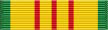 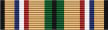 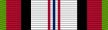 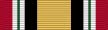 VIETNAM 	 GULF WAR 	 POST-9/11 	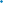 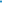 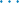 The PACT Act is a new law that expands VA health care and benefits for Veterans exposed to burn pits and other toxic substances. This law helps us provide generations of Veterans—and their survivors—with the care and benefits they’ve earned and deserve.The Act (1) expands and extends eligibility for VA health care for Veterans with toxic exposures and Veterans of the Vietnam era, Gulf War era, and Post-9/11 era, and (2) expands eligibility for benefits for Veterans exposed to toxic substances.What conditions will be added to the list of service-connected illnesses and when will they be in effect for Veterans to file claims?Veterans and survivors can file claims for all conditions outlined in the PACT Act immediately.What are the PACT Act key components?The Act expands and extends eligibility for VA health care for Veterans with toxic-exposures and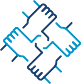 Veterans of the Vietnam era, Gulf War era, and Post-9/11 era.VA will improve the decision-making process for determining what medical conditions will be considered for presumptive status.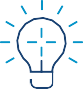 Every enrolled Veteran will receive an initial toxic exposure screening and a follow-up screening every five years. Veterans who are not enrolled, but who are eligible to enroll, will have an opportunity to enroll and receive the screening.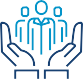 VA health care staff and claims processors will receive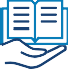 toxic exposure-related education and training.The Act requires research studies on mortality of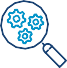 Asthma (diagnosed after service)Brain cancerChronic bronchitisChronic obstructive pulmonary disease (COPD)Chronic rhinitisChronic sinusitisConstrictive bronchiolitis or obliterative bronchiolitisEmphysemaGastrointestinal cancer of any typeGlioblastomaGranulomatous diseaseHead cancer of any typeHigh blood pressure (hypertension)Interstitial lung disease (ILD)Kidney cancerLymphatic cancer of any typeLymphoma of any typeMelanomaMonoclonal gammopathy of undetermined significance (MGUS)Neck cancerPancreatic cancerPleuritisPulmonary fibrosisReproductive cancer of any typeRespiratory (breathing-related) cancer of any typeSarcoidosisVeterans who served in Southwest Asia during the Gulf War, Post-9/11 Veteran health trends, and Veteran cancer rates.The Act will help VA build a stronger, more skilled workforce to meet the growing demand for benefits and services.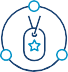 The Act authorizes 31 new medical facilities across the country, providing greater access to VA health care.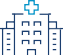 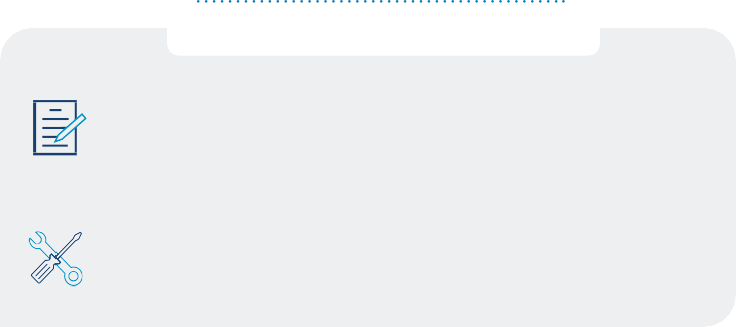 How can Veterans apply for VA health care?Apply online at VA.gov/health-care/apply/application/introduction.Call our toll-free hotline at 877-222-8387, M-F, 8:00 a.m. - 8:00 p.m. ET.Mail a completed, signed Application for Health Benefits 
(VA Form 10-10EZ).Bring a completed, signed VA Form 10-10EZ with you to your nearest medical center or clinic or get help through your state’s Department of Veterans Affairs Service Officer.Get help filing your claim by working with an accredited representative.If a Veteran was previously denied a claim, what can they do?VA will contact Veterans when a presumption of service connection is established or changed. However, Veterans previously denied a toxic-exposure related claim are encouraged to file a supplemental claim. Once a supplemental claim is received, VA will review the claim under the new law.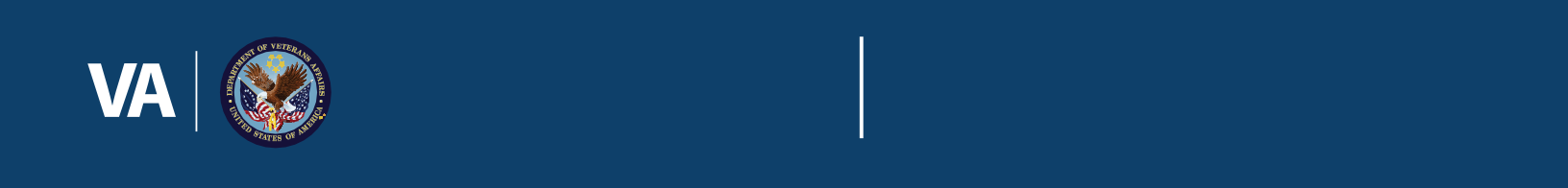 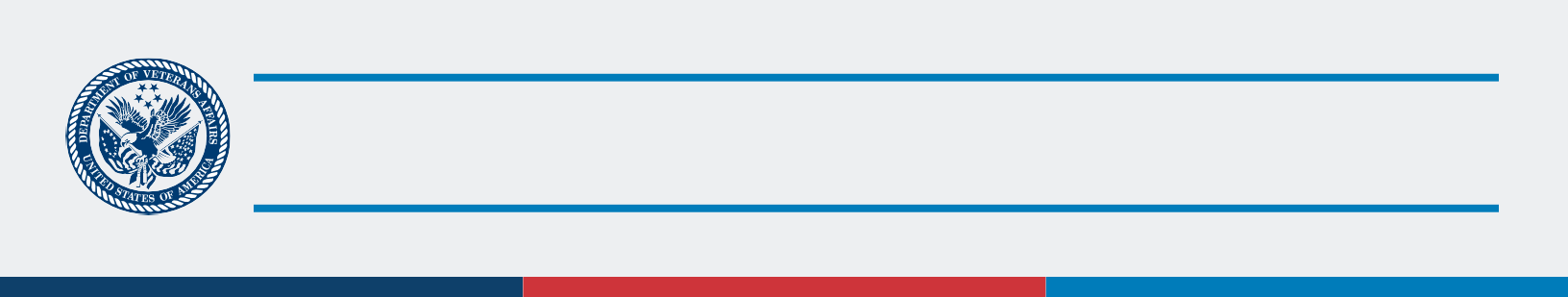 U.S. Departmentof Veterans AffairsLearn more and sign up at VA.gov/PACT Download the VA Health and Benefits App Call us at 1-800-MyVA411 (1-800-698-2411)Find a VA at VA.gov/find-locations/